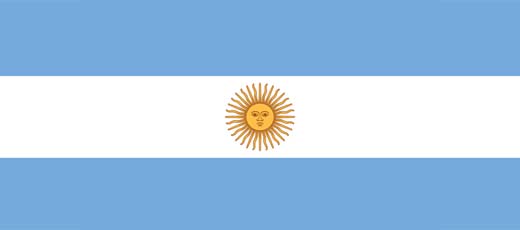 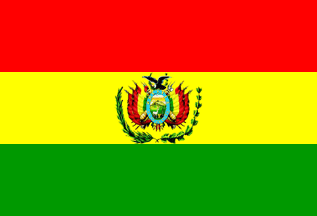 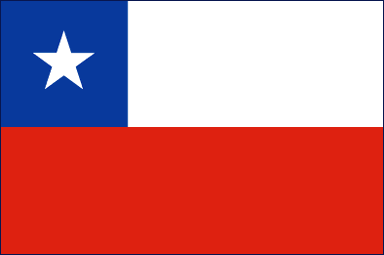 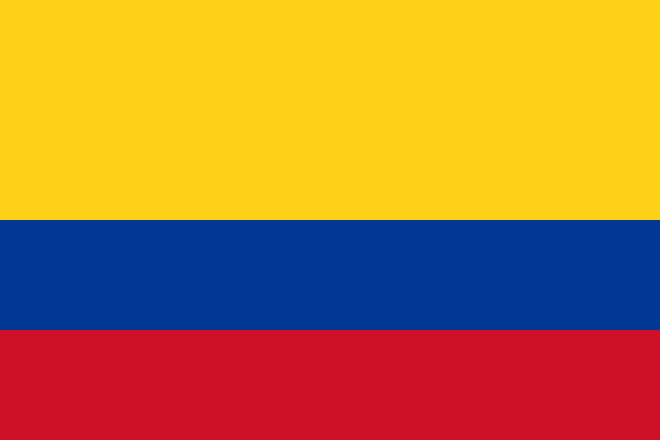 País:Capital:Apuntes:País:Capital:Apuntes:País:Capital:Apuntes:País:Capital:Apuntes: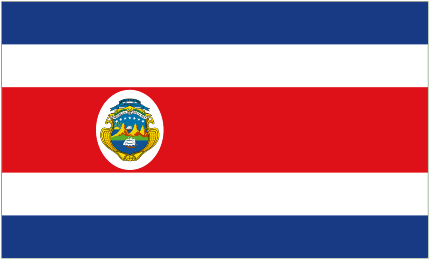 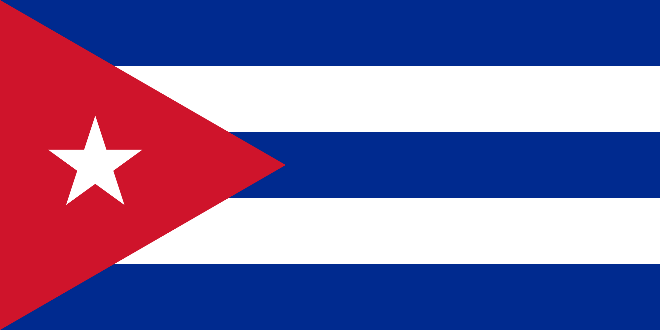 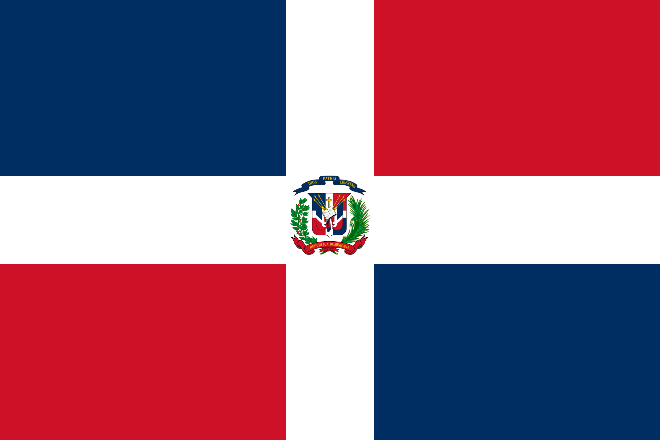 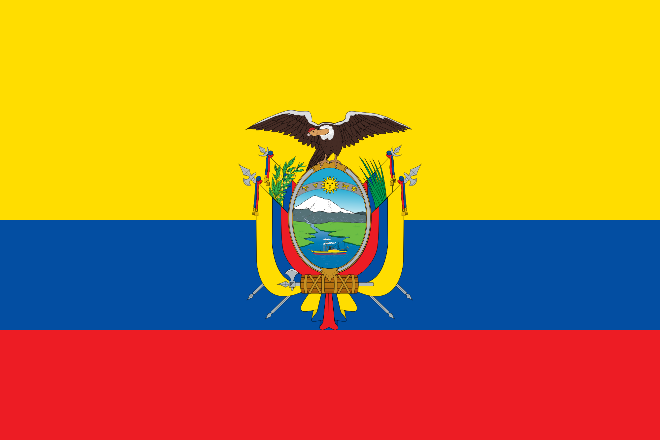 País:Capital:Apuntes:País:Capital:Apuntes:País:Capital:Apuntes:País:Capital:Apuntes: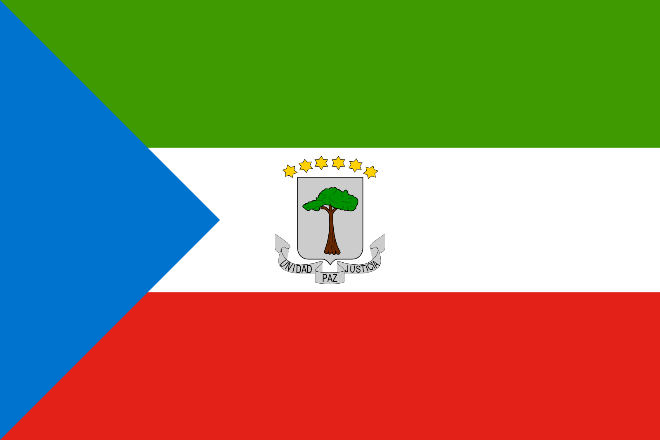 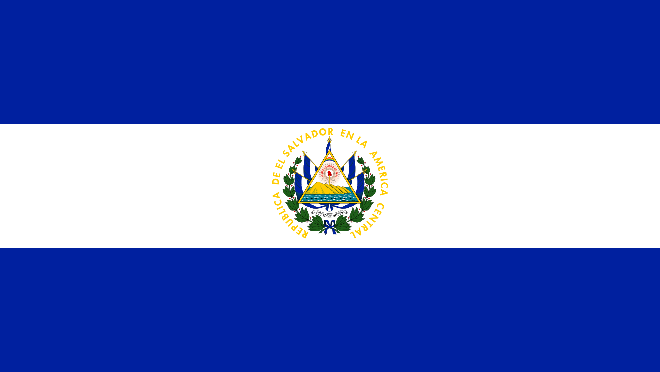 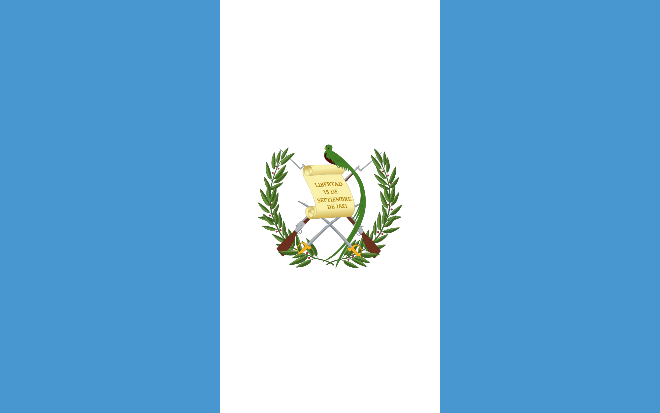 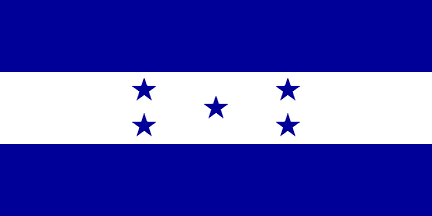 País:Capital:Apuntes:País:Capital:Apuntes:País:Capital:Apuntes:País:Capital:Apuntes: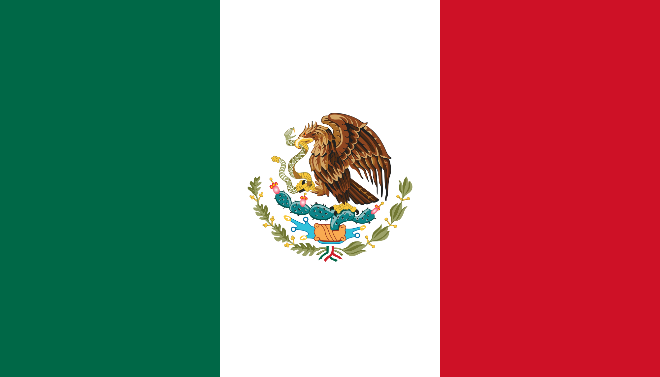 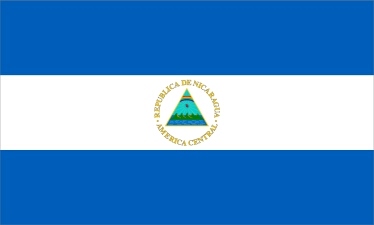 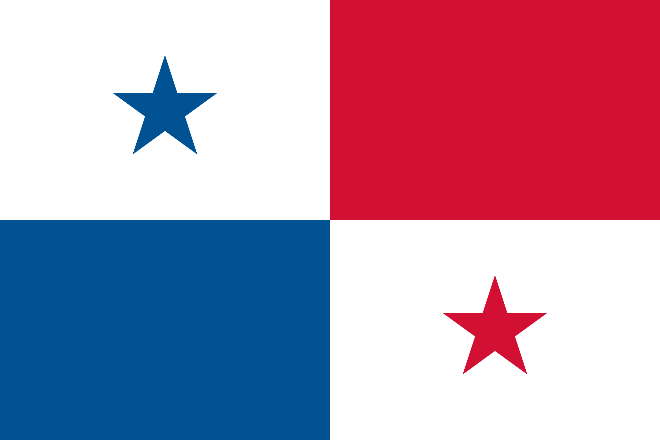 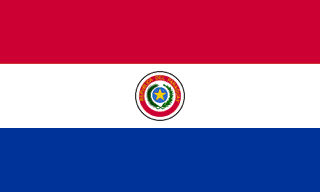 País:Capital:Apuntes:País:Capital:Apuntes:País:Capital:Apuntes:País:Capital:Apuntes: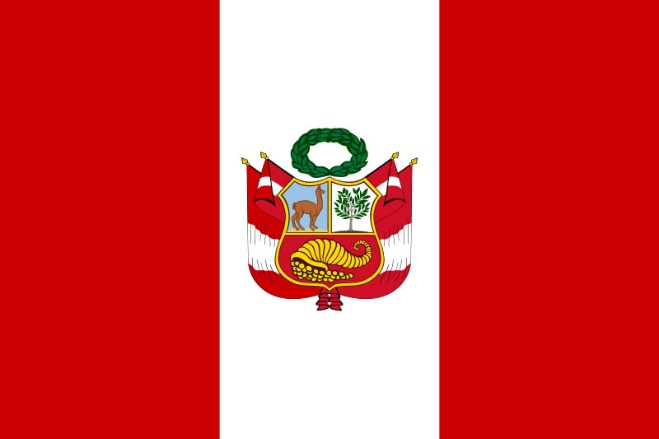 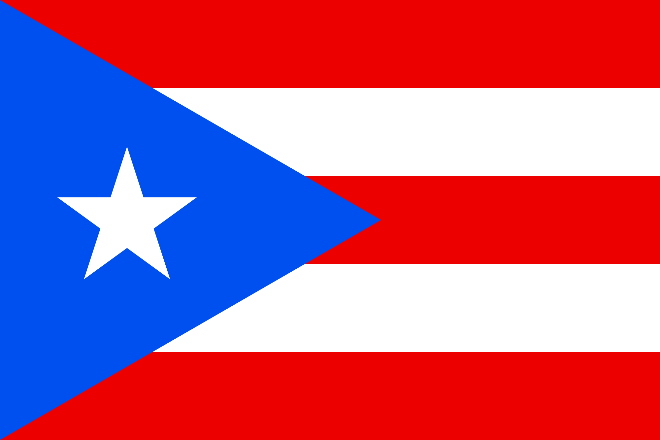 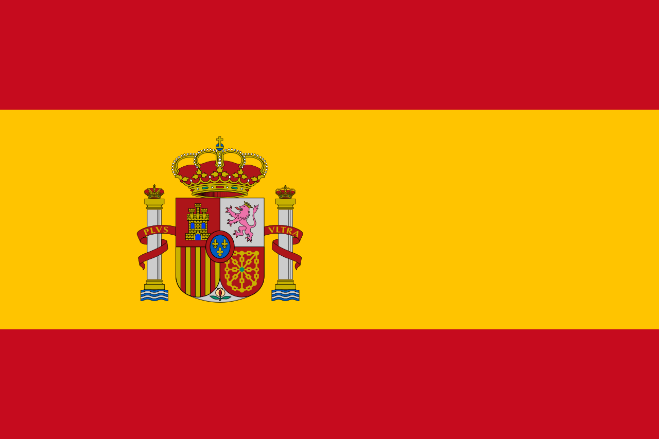 País:Capital:Apuntes:País:Capital:Apuntes:País:Capital:Apuntes: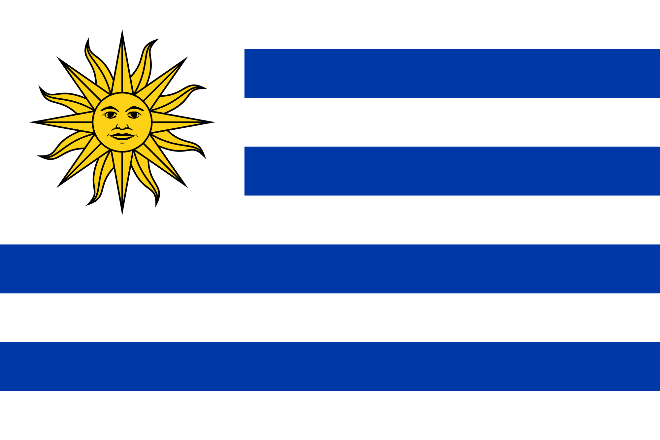 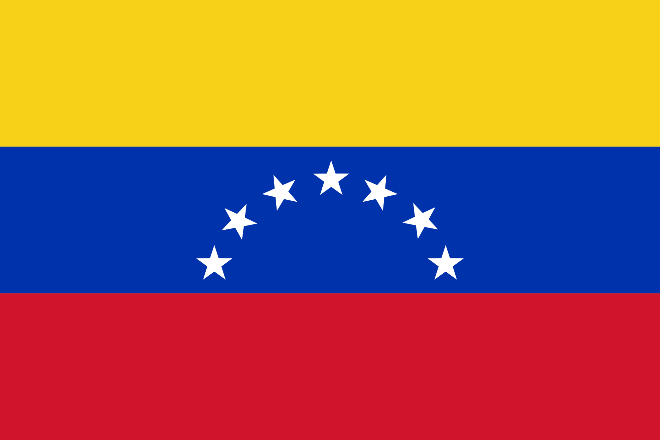 País:Capital:Apuntes:País:Capital:Apuntes: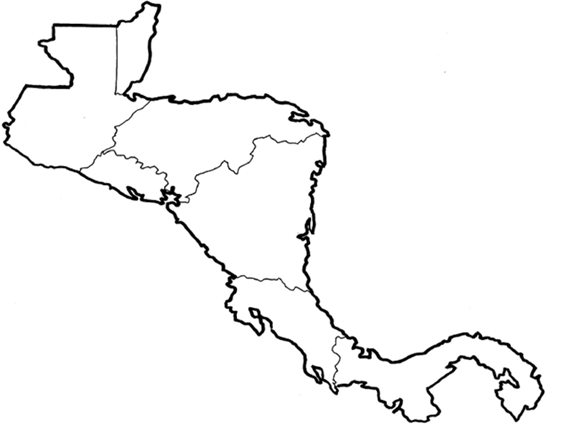 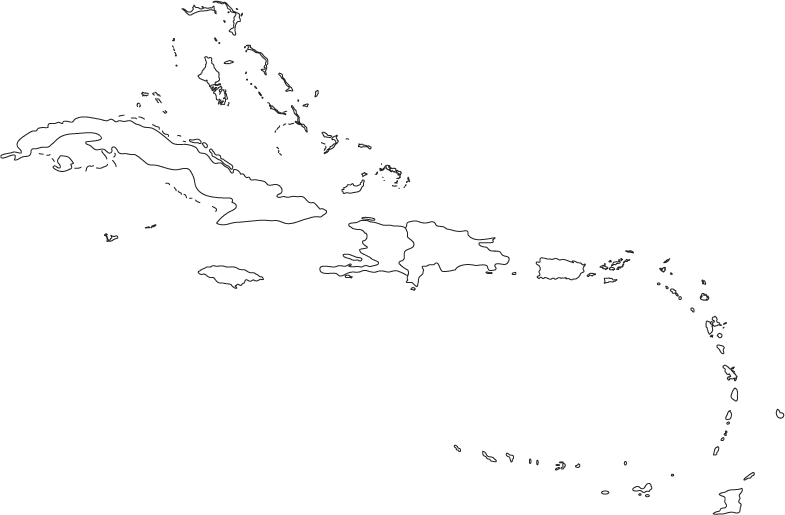 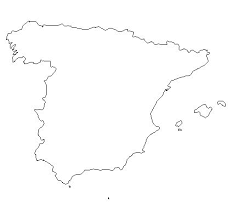 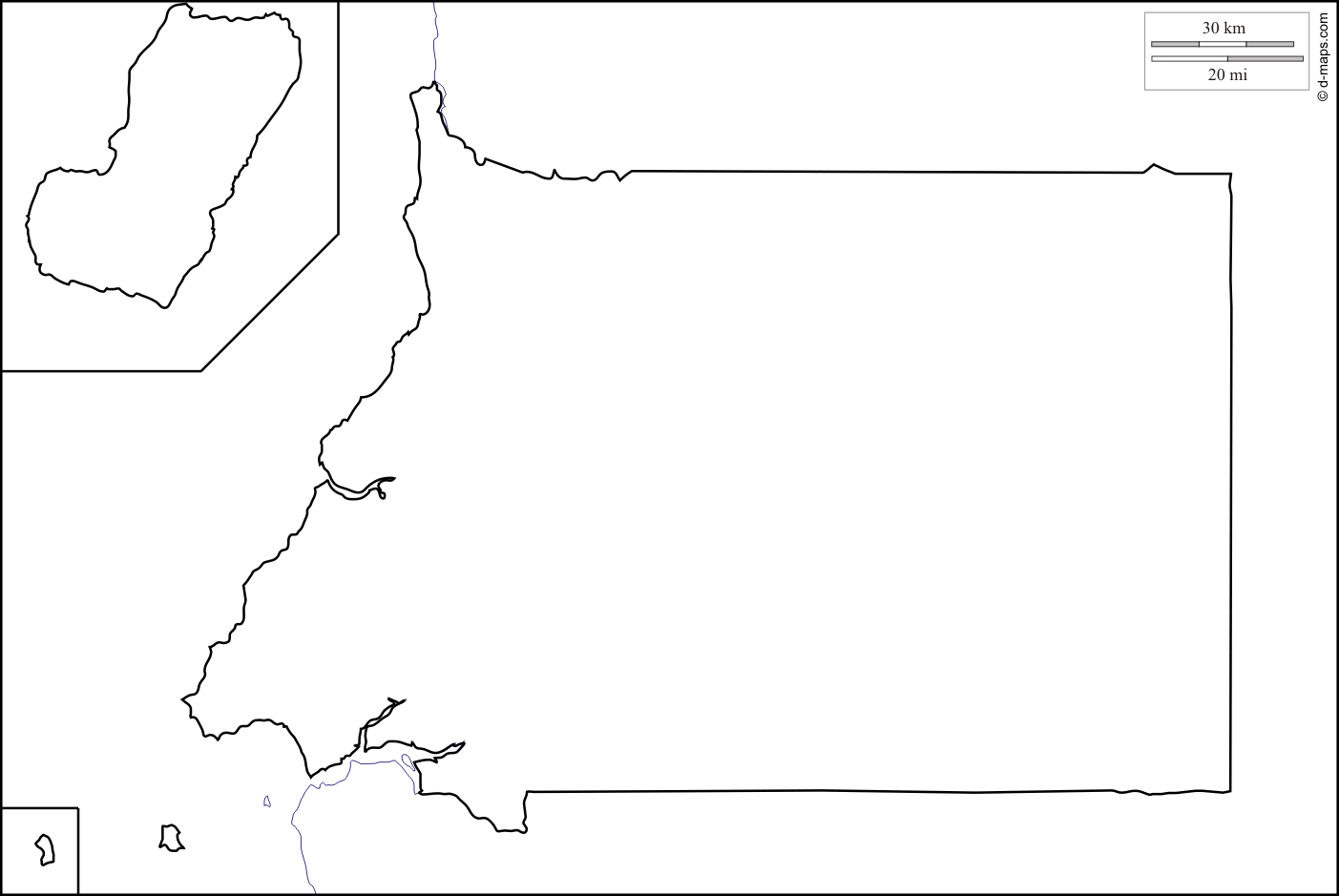 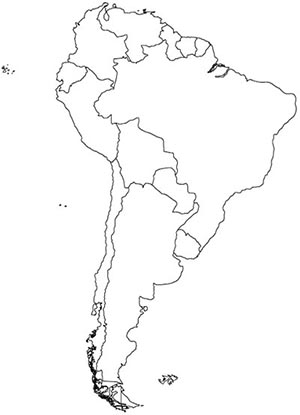 